Про заходи щодо стабілізації цін на лікарські засоби{Назва Постанови в редакції Постанов КМ № 43 від 25.01.2017, № 184 від 06.03.2019}{Із змінами, внесеними згідно з Постановою КМ
№ 1022 від 19.11.2008}{Дію Постанови зупинено згідно з Указом Президента № 1139/2008 від 03.12.2008 - Указ втратив чинність на підставі Указу Президента № 259/2009 від 22.04.2009}{Із змінами, внесеними згідно з Постановою КМ
№ 1121 від 20.12.2008}{Відмовлено у відкритті конституційного провадження у справі за конституційним поданням Президента України щодо відповідності Конституції України (конституційності) цієї Постанови Ухвалою Конституційного Суду № 4-у/2009 від 11.02.2009}{Щодо відновлення дії Постанови КМ див. Лист Міністерства юстиції № 3775-0-26-09-34 від 30.03.2009}{Із змінами, внесеними згідно з Постановами КМ
№ 333 від 25.03.2009
№ 589 від 03.06.2009
№ 28 від 13.01.2010
№ 932 від 08.08.2011
№ 74 від 11.01.2012
№ 762 від 13.08.2012
№ 794 від 13.08.2012
№ 880 від 24.09.2012
№ 639 від 12.11.2014
№ 449 від 22.04.2015
№ 1134 від 09.12.2015}{Додатково див. Постанову КМ № 862 від 09.11.2016}{Із змінами, внесеними згідно з Постановами КМ
№ 43 від 25.01.2017
№ 152 від 17.03.2017
№ 1107 від 27.12.2017
№ 135 від 27.02.2019
№ 184 від 06.03.2019
№ 426 від 03.04.2019
№ 61 від 27.01.2021
№ 267 від 29.03.2021}{Установити, що з 1 січня 2015 p. граничні постачальницько-збутові та граничні торговельні (роздрібні) надбавки на препарати інсуліну встановлюються згідно з цією Постановою на підставі Постанови КМ № 73 від 05.03.2014}{У тексті Постанови слова “вироби медичного призначення” в усіх відмінках замінено словами “медичні вироби” у відповідному відмінку згідно з Постановою КМ № 43 від 25.01.2017}Відповідно до Закону України "Про ціни і ціноутворення" Кабінет Міністрів України постановляє:1. Установити:1) на лікарські засоби, включені до Національного переліку основних лікарських засобів (крім наркотичних, психотропних лікарських засобів, прекурсорів та медичних газів), граничні постачальницько-збутові надбавки не вище ніж 10 відсотків, що нараховуються до оптово-відпускної ціни з урахуванням податків та зборів, та граничні торговельні (роздрібні) надбавки, виходячи із закупівельної ціни з урахуванням податків, що не перевищують такі розміри:{Підпункт 1 пункту 1 із змінами, внесеними згідно з Постановою КМ № 1134 від 09.12.2015; в редакції Постанови КМ № 426 від 03.04.2019}2) на лікарські засоби (крім наркотичних, психотропних лікарських засобів, прекурсорів та медичних газів, а також лікарських засобів, що підлягають закупівлі відповідно до договорів керованого доступу), які придбаваються повністю або частково за рахунок коштів державного та місцевих бюджетів, граничні постачальницько-збутові надбавки не вище ніж 10 відсотків, що нараховуються до оптово-відпускної ціни з урахуванням податків та зборів, та граничні торговельні (роздрібні) надбавки не вище ніж 10 відсотків, що нараховуються до закупівельної ціни з урахуванням податків;{Підпункт 2 пункту 1 в редакції Постанови КМ № 43 від 25.01.2017; із змінами, внесеними згідно з Постановою КМ № 184 від 06.03.2019; в редакції Постанови КМ № 426 від 03.04.2019; із змінами, внесеними згідно з Постановою КМ № 61 від 27.01.2021}3) на лікарські засоби, включені до переліку станів та міжнародних непатентованих назв лікарських засобів, реімбурсація яких передбачена програмою державних гарантій медичного обслуговування населення, граничні постачальницько-збутові надбавки в розмірі 10 відсотків, що нараховуються до оптово-відпускної ціни з урахуванням податків, та граничні торговельні (роздрібні) надбавки в розмірі 15 відсотків, що нараховуються до закупівельної ціни з урахуванням податків.{Пункт 1 доповнено підпунктом 3 згідно з Постановою КМ № 152 від 17.03.2017; із змінами, внесеними згідно з Постановою КМ № 1107 від 27.12.2017; в редакції Постанови КМ № 135 від 27.02.2019; із змінами, внесеними згідно з Постановою КМ № 267 від 29.03.2021 - застосовується з 1 квітня 2021 р.}{Пункт 1 в редакції Постанови КМ № 449 від 22.04.2015}2. Внести до постанов Кабінету Міністрів України зміни, що додаються.3. Погодитися з пропозицією Міністерства охорони здоров'я та Державної інспекції з контролю якості лікарських засобів щодо передачі до сфери управління зазначеної Інспекції державних підприємств згідно з додатком.4. Міністерству охорони здоров'я подати у двотижневий строк пропозиції про внесення до Порядку державної реєстрації (перереєстрації) лікарських засобів, затвердженого постановою Кабінету Міністрів України від 26 травня 2005 р. № 376 (Офіційний вісник України, 2005 р., № 22, ст. 1196), зміни, в яких, зокрема, передбачити, що:експертиза реєстраційних матеріалів лікарських засобів проводиться в порядку, який встановлюється Міністерством;копії матеріалів щодо методів контролю якості лікарського засобу передаються Державній інспекції з контролю якості лікарських засобів.5. Мінекономіки разом з МОЗ, іншими заінтересованими органами виконавчої влади подати пропозиції щодо формування та ведення державного реєстру цін лікарських засобів як єдиної інформаційної бази даних.{Пункт 5 в редакції Постанови КМ № 333 від 25.03.2009; із змінами, внесеними згідно з Постановою КМ № 184 від 06.03.2019}6. Державній службі України з лікарських засобів та контролю за наркотиками:{Абзац перший пункту 6 із змінами, внесеними згідно з Постановою КМ № 184 від 06.03.2019}{Абзац другий пункту 6 виключено на підставі Постанови КМ № 333 від 25.03.2009}{Абзац третій пункту 6 виключено на підставі Постанови КМ № 333 від 25.03.2009}разом з Державною фіскальною службою вжити заходів для здійснення контролю за правильністю визначення країн походження та митної вартості лікарських засобів, що ввозяться на митну територію України.{Абзац четвертий пункту 6 із змінами, внесеними згідно з Постановою КМ № 184 від 06.03.2019}7. Державній службі України з питань безпеки харчових продуктів та захисту споживачів під час здійснення контролю за додержанням державної дисципліни цін вжити передбачених законодавством заходів для приведення суб'єктами господарювання цін у відповідність з цією постановою.{Пункт 7 із змінами, внесеними згідно з Постановою КМ № 184 від 06.03.2019}8. Державній фіскальній службі подавати щомісяця до 20 числа наступного періоду Державній службі України з лікарських засобів та контролю за наркотиками та Державній службі України з питань безпеки харчових продуктів та захисту споживачів інформацію про ввезені лікарські засоби за формою, погодженою з Державною службою України з лікарських засобів та контролю за наркотиками.{Пункт 8 в редакції Постанови КМ № 184 від 06.03.2019}8-1. Міністерству охорони здоров’я забезпечити моніторинг цін на медичні вироби та подати Кабінету Міністрів України до 1 березня 2020 р. інформацію про результати моніторингу та пропозиції щодо удосконалення державного регулювання цін на медичні вироби.{Постанову доповнено пунктом 8-1 згідно з Постановою КМ № 184 від 06.03.2019}{Пункт 9 втратив чинність на підставі Постанови КМ № 1121 від 20.12.2008}ЗМІНИ,
що вносяться до постанов Кабінету Міністрів України1. У додатку до постанови Кабінету Міністрів України від 25 грудня 1996 р. № 1548 "Про встановлення повноважень органів виконавчої влади та виконавчих органів міських рад щодо регулювання цін (тарифів)" (ЗП України, 1996 р., № 21, ст. 596; Офіційний вісник України, 1997 р., число 29, с. 32; 2001 р., № 47, ст. 2073; 2002 р., № 8, ст. 344, № 11, ст. 511, № 52, ст. 2396; 2004 р., № 42, ст. 2757, № 52, ст. 3452; 2005 р., № 17, ст. 903; 2006 р., № 20, ст. 1463; 2007 р., № 46, ст. 1882, № 73, ст. 2718; 2008 р., № 25, ст. 795) абзац шостий пункту 12 виключити.{Пункт 2 втратив чинність на підставі Постанови КМ № 1121 від 20.12.2008}{Пункт 3 втратив чинність на підставі Постанови КМ № 589 від 03.06.2009}{Пункт 4 втратив чинність на підставі Постанови КМ № 589 від 03.06.2009}5. В абзаці третьому пункту 2 розділу 2 Державної програми забезпечення населення лікарськими засобами на 2004-2010 роки, затвердженої постановою Кабінету Міністрів України від 25 липня 2003 р. № 1162 (Офіційний вісник України, 2003 р., № 31, ст. 1618), слова "МОЗ, зокрема Державна служба лікарських засобів і виробів медичного призначення, що належить до сфери його управління" замінити словами "Держлікінспекція".{Пункт 6 втратив чинність на підставі Постанови КМ № 1121 від 20.12.2008}ПЕРЕЛІК
державних підприємств, що передаються до сфери управління ДержлікінспекціїДержавний навчальний центр з належної виробничої/дистриб'юторської практики, м. КиївНауково-експертний фармакопейний центр, м. ХарківЦентральна лабораторія з аналізу якості лікарських засобів, м. КиївНауково-експертний інститут лікарських засобів та виробів медичного призначення, м. Київ{Позиція із змінами, внесеними згідно з Постановою КМ № 28 від 13.01.2010}Дніпропетровська контрольно-аналітична лабораторіяЛьвівська контрольно-аналітична лабораторія лікарських засобів{Позиція із змінами, внесеними згідно з Постановою КМ № 28 від 13.01.2010}Державний науковий центр лікарських засобів, м. Харків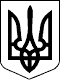 КАБІНЕТ МІНІСТРІВ УКРАЇНИ
ПОСТАНОВАвід 17 жовтня 2008 р. № 955
КиївЗакупівельна ціна, гривеньТорговельна (роздрібна) надбавка до закупівельної ціни, відсотківДо 100 (включно)25Більше ніж 100 до 500 (включно)20Більше ніж 500 до 1000 (включно)15Більше ніж 100010;Прем'єр-міністр УкраїниЮ.ТИМОШЕНКОІнд. 28ЗАТВЕРДЖЕНО
постановою Кабінету Міністрів України
від 17 жовтня 2008 р. № 955Додаток
до постанови Кабінету Міністрів України
від 17 жовтня 2008 р. № 955